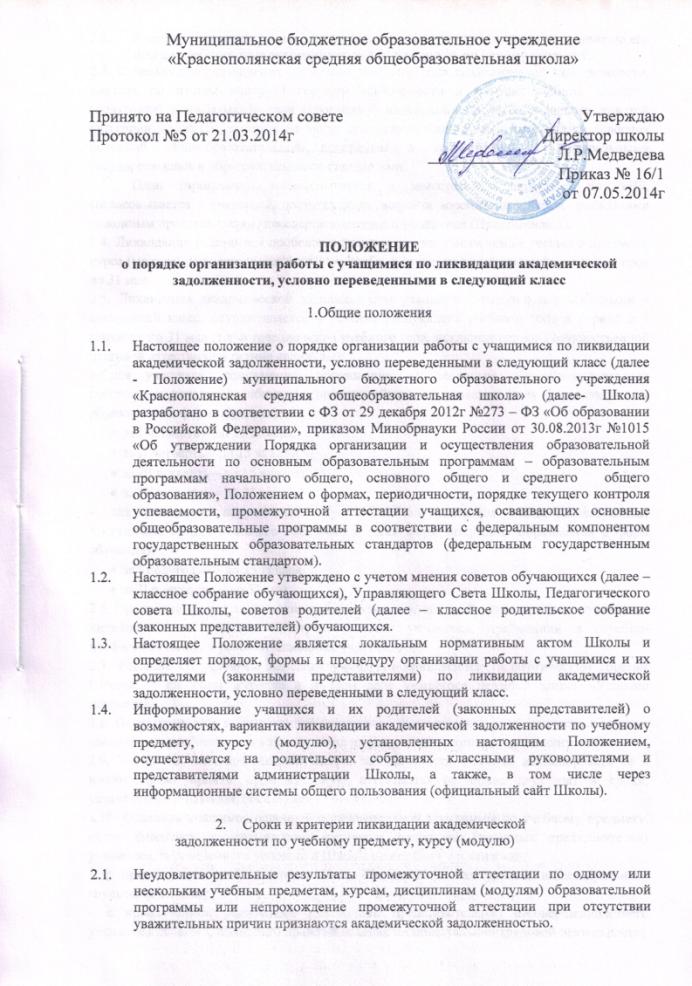 Условно переведенными в следующий класс считаются учащиеся, имеющие по его итогам учебного года академическую задолженность по одному предмету.2.3. С целью предупреждения по итогам учебного года академической задолженности, учитель по итогам контроля текущей успеваемости в течение учебной четверти (полугодия) разрабатывает план (программу) ликвидации пробелов в знаниях для той категории учащихся, которые не могут достигнуть планируемых результатов освоения основной общеобразовательной программы в соответствии с федеральными государственными образовательными стандартами. 	План (программа) согласовывается с заместителем директора по УВР, согласовывается с учащимся, достигнувшего возраста восемнадцати лет и  родителями (законным представителям) несовершеннолетнего учащегося (Приложение 2).2.4. Ликвидация учащимися пробелов в знаниях по различным темам учебного предмета, курса (модуля) осуществляется в течение учебной четверти текущего учебного года в срок до 31 мая. 2.5. Ликвидация академической задолженности учащимися, условно переведёнными в следующий класс, осуществляется в течение следующего учебного года в период с 1 сентября по 31 мая (т.е. в течение всего учебного года, исключая период государственной итоговой аттестации и летние каникулы):– для учащихся, получающих образование по основным общеобразовательным программам начального общего, основного общего образования (всех форм получения образования и форм обучения):за I четверть – до 15 ноября;за II четверть – до 15 января;за III четверть – до 15 января;за IV четверть – до 31 мая;– для учащихся, получающих образование по основным общеобразовательным программам среднего общего образования (всех форм получения образования и форм обучения):за I полугодие – до 25 января;за II полугодие – до 31 мая.2.6. Продление сроков ликвидации учащимися академической задолженности возможно в индивидуальном порядке, в случае болезни учащегося, пребывании в лечебно-профилактических и реабилитационных учреждениях.2.7. Решение об условном переводе учащегося принимается Педагогическим советом Школы. В классном журнале и личном деле учащегося делается запись «Условно переведён».2.8. Ответственность за ликвидацию учащимися академической задолженности в течение следующего учебного года возлагается на их родителей (законных представителей).2.9. Учащиеся, имеющие академическую задолженность, обязаны ликвидировать её и имеют право пройти промежуточную аттестацию не более двух раз в сроки, установленные Школой, бесплатно.2.10. Освоение учащимся основной образовательной программы по учебному предмету, курсу (модулю) по совместному решению родителей (законных представителей) учащегося, переведенного условно, и Школы может быть организовано:– с привлечением учителя-предметника Школы в рамках уроков, индивидуальных, групповых занятий;– с привлечением родителями (законными представителями) несовершеннолетнего учащегося педагога, имеющего право на ведение индивидуальной трудовой деятельности;– родителями самостоятельно;– в рамках самоподготовки учащегося.2.11. Организация работы с учащимися, условно переведенными в следующий класс, является объектом контроля администрации Школы.2.12. Сроки проведения промежуточной аттестации учащегося по предмету, курсу (модулю), который не был освоен учащимся на момент завершения предыдущего учебного года, устанавливаются индивидуально, в зависимости от результативности коррекционной работы по ликвидации академической задолженности; утверждаются директором Школы и доводятся до сведения учащегося и его родителей (законных представителей) не позднее чем через 3 дня после ознакомления с результатами промежуточной аттестации.2.13. Письменное уведомление о сроках ликвидации академической задолженности своевременно направляется родителям (законным представителям) учащегося (Приложение 1). 		Копия уведомления с подписью родителей (законных представителей) хранится в личном деле  учащегося.2.14. Материалы промежуточной аттестации по ликвидации академической задолженности разрабатываются, проходят экспертизу, утверждаются и хранятся в соответствии с локальным актом Школы. 2.15. Промежуточная аттестация учащихся, имеющих академическую задолженность, в первый раз осуществляется педагогом. 2.16. Для проведения промежуточной аттестации учащихся, имеющих академическую задолженность, во второй раз создается аттестационная комиссия, действующая в соответствии с локальным актом Школы. 3. Порядок и формы организации ликвидации промежуточной задолженности 3.1. На совещании при директоре Школы назначается дата проведения малого педагогического совета с участием учащегося и его родителей (законных представителей), в начальной школе только с участием родителей (законных представителей), совершеннолетний учащийся может представлять свои интересы самостоятельно. 3.2. На малом педагогическом совете учащийся и его родители: – знакомятся с нормативными документами, определяющими порядок и сроки ликвидации академической задолженности в Школе: Федеральным законом от 29 декабря 2012 г. № 273-ФЗ «Об образовании в Российской Федерации»;приказом Минобрнауки России от 30.08.2013г. № 1015 «Об утверждении Порядка организации и осуществления образовательной деятельности по основным общеобразовательным программам - образовательным программам начального общего, основного общего и среднего общего образования»уставом Школы; настоящим Положением; знакомятся с предложенными возможными формами ликвидации академической задолженности с учётом ступени обучения в соответствии с Положением о формах, периодичности, порядке текущего контроля успеваемости, промежуточной аттестации учащихся, осваивающих основные общеобразовательные программы в соответствии с федеральным компонентом государственных образовательных стандартов (федеральным государственным образовательным стандартом).Формы фактического установления уровня знаний учащихсяполучают «План ликвидации пробелов в знаниях», в котором указываются учебный предмет, курс (модуль), темы, формы и сроки (дата, время) ликвидации академической задолженности (Приложение 2) . 3.3. Ответственность за выполнение сроков ликвидации академической задолженности несут родители (законные представители) учащегося, учащийся, достигший возраста восемнадцати лет.3.4. Контроль за своевременностью ликвидации промежуточной задолженности осуществляет классный руководитель учащегося и заместитель директора по УВР. 3.5. В случае неявки учащегося без уважительной причины в установленные и согласованные с родителями сроки сдачи программного материала, а также если задолженность не ликвидирована в установленные сроки неудовлетворительная отметка за четверть, полугодие считается окончательной. 3.6. Учащиеся, ликвидировавшие академическую задолженность в установленные сроки, решением Педагогического совета считаются освоившими образовательную программу по предмету, курсу (модулю), о чём делается запись в личном деле учащегося, классном журнале. выдаётся справка прохождения программного материала в период ликвидации академической задолженности  за 20_____/20_____ учебный год (Приложение 3).3.7. При несогласии учащегося, его родителей (законных представителей), учащегося, достигшего возраста восемнадцати лет, с результатами повторной аттестации (пересдачи экзамена комиссии) учащемуся, его родителям (законным представителям) предоставляется право обратиться в комиссию по урегулированию споров между участниками образовательных отношений в срок до 31 мая текущего учебного года.3.8. Учащиеся, не ликвидировавшие академическую задолженность в установленные сроки, по усмотрению их родителей (законных представителей) решением Педагогического совета оставляются на повторный год обучения, переводятся на обучение по адаптированным образовательным программам в соответствии с рекомендациями психолого-медико-педагогической комиссии либо на обучение по индивидуальным учебным планам.Срок действия Положения – до внесения новых изменений. Рассмотрено и принято на заседании Педагогического совета школы (протокол № __ от «__» _______ 20__ г.)Приложение 1к Порядку организации работы с учащимися, условно переведенными в следующий класс(на бланке Школы)УВЕДОМЛЕНИЕУважаемые родители (законные представители)!	Администрация МБОУ «Краснополянская СОШ» уведомляет Вас, что Ваш сын (дочь) ________________________________________________________________________________(Ф.И.О. ученика)ученик (ца)_____ класса имеет академическую задолженность за учебный период с «____» ______________ 201__г. по «____» ______________ 201__г. по_______________________________________________________________________________.(указывается учебный предмет, курс (модуль) или предметы)Ваш (а) сын (дочь) приглашается в школу с целью ликвидации академической задолженности в соответствии с данным планом-графиком:Ответственность за своевременную явку учащегося (ейся) для ликвидации академической задолженности возлагается на родителей (законных представителей).Директор школы ______________________Классный руководитель _______________________________________________                                                                      (подпись) (Ф.И.О.)Ознакомлены:________________________________________________________ (Ф.И.О. родителей, законных представителей (подпись)Письменныевиды проведения аттестации Устные виды проведения аттестации • диктант;• контрольная работа по математике;• изложение с разработкой плана его содержания;• сочинение или изложение с творческим заданием;• тестовая работа;• письменный зачёт;• метапредметная комплексная работа •диагностика техники чтения;• защита реферата;• защита проекта;• сдача нормативов по физической культуре;• тематический зачёт.• творческий отчёт (концерт, выставка работ и т.п.).№ п/пУчебный  предмет, курс (модуль)Форма установления фактического уровня знаний ДатапроведенияПримечание